Pool-in-Wharfedale Parish CouncilYou are hereby summoned to attend a meeting of Pool-in-Wharfedale Parish Council to be held at Old Pool Bank Village Hall, Quarry Farm Road, Old Pool Bank, Pool-in-Wharfedale, for the purpose of transacting business on Monday 13th March 2023. The meeting will commence at 7.30 pm. J Ryan. Parish Clerk. EMAIL clerk@poolparishcouncil.gov.uk AGENDA1.2.3.CHAIRMAN’S ANNOUCEMENTS PUBLIC PARTICIPATION  Members of the public are reminded that this is their opportunity to speak to the meeting on any topic relevant to the work of the Council. Members of the public may not speak during the remainder of the meeting unless specifically invited to do so by the Chairman.DECLARATIONS OF INTEREST Declarations of Interest, in accordance with Sections 30(3) and 235(2) of the Localism Act 2011, Councillors to declare any personal, prejudicial, or pecuniary interests pertaining to the agenda.4. TO ACCEPT APOLOGIES FOR ABSENCETo receive apologies for the meeting. 5.TO APPROVE THE MINUTES OF THE LAST MEETING HELD ON MONDAY 13th February 2023. To approve the minutes of the last meeting held on Monday 13th February 2023.6.7. 8.9.10.11.12.13.14.15.REFURBISHMENT OF PLAYGROUND AND ANNUAL INSPECTION REPORTS. To receive a report from Councillor Cooke and Members of the Playground Working Group.ROAD SAFETY ISSUES IN POOL To discuss the position on road safety issues within Pool and to receive progress on initiatives planned.POOL FEAST To discuss the future of Pool Feast.NEIGHBOURHOOD PLAN To receive an update on the Neighbourhood Plan. COUNCIL SAFEGUARDING POLICY To review and approve the Council Safeguarding Policy. LOCAL GOVERNMENT ELECTIONS – PARISH COUNCILS To receive information about the forthcoming local Council Elections. REPORTS FROM MEMBERS To receive reports from Members meetings, updates etc. since the last meeting.PLANNING APPLICATIONS  To comment on any planning applications received since the last meeting. To receive any update on the Otley East Housing Development.CLERKS REPORT AND MONTHLY FINANCE REPORTS. To receive information from the Clerk and approve the Monthly Finance Report and Schedule of Payments for February 2023.TO CONSIDER ITEMS FOR A FUTURE AGENDA 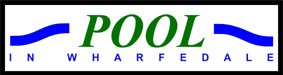 